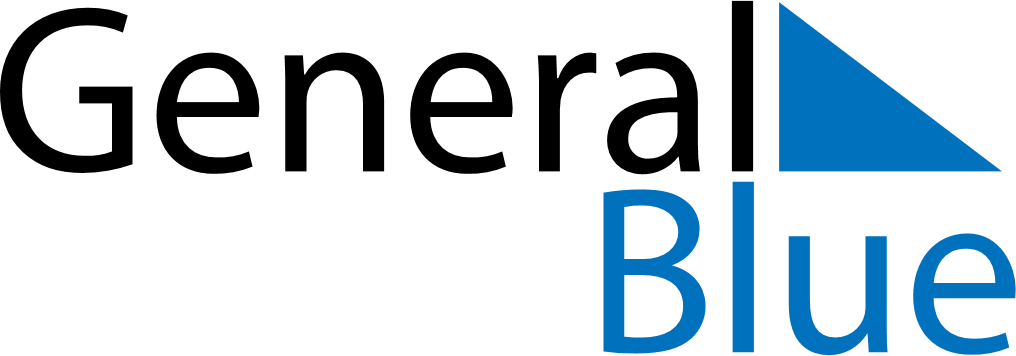 February 2018February 2018February 2018AndorraAndorraMONTUEWEDTHUFRISATSUN123456789101112131415161718Shrove Tuesday19202122232425262728